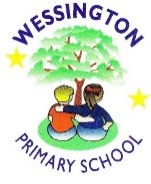 JOB DESCRIPTION Job Title:		Early Years ApprenticeGrade:		ApprenticeJob Location:	Wessington Primary SchoolResponsible to:	Class TeacherResponsible for:	N/APurpose of Job:To support and assist teachers as part of a professional team to contribute to raising standards of pupils' achievement and to undertake a range of learning activities under the professional direction and supervision of qualified teachers and/or senior colleagues, in line with the school's policies and procedures.Principal ResponsibilitiesProviding support for pupils, teachers and the whole school as outlined below.Main DutiesSupport for the TeacherMonitoring and observing pupils under the specific guidance of the teaching staff, and providing any relevant details of the pupils' behaviour and demeanour.Assisting the teacher with basic administrative tasks ie. Putting up displays, copying, record keeping.Assisting with the care and cleanliness of the teaching environment, equipment, apparatus and materials.Support for the PupilAssisting in the domestic care and general welfare of pupils in respect of toileting and changing; at meal times; and using specialist equipment where necessary (for which relevant training will be provided if required).Under the supervision of teaching staff or senior colleagues, assisting in the provision of activities for the fullest development of the pupils’ which may involve work outside the school base and in the local community.Assisting with supervising pupils at break time. Having and applying a basic understanding of SEN as defined in the SEN code of practice.Support for the SchoolHelping to maintain a safe environment for the pupils and the staff.Contributing to the whole School’s Self Evaluation process.General requirementsAttending and participating in training and development courses as required.Being an effective role model for the standards of behaviour expected of pupils.Having due regard to confidentiality, child protection procedures, health and safety, other statutory requirements and the policies of the governing body and local education authority.Professional Values and PracticeHaving high expectations of all pupils; respecting their social, cultural, linguistic, religious and ethnic backgrounds; and being committed to raising their educational achievement.Treating pupils consistently with respect and consideration, and being concerned with their development as learners.In line with the school's policy and procedures, using behaviour management strategies which contribute to a purposeful learning environment.Working collaboratively with colleagues as part of a professional team; and carrying out roles effectively, knowing when to seek help and advice from colleagues.Reflecting upon and seeking to improve personal practice.Working within schools policies and procedures and being aware of legislation relevant to personal role and responsibility in the school.Recognising equal opportunities issues as they arise in the schools and responding effectively, following schools policies and procedures.Building and maintaining successful relationships with pupils, parents/carers and staff.The post holder must promote and safeguard the welfare of the children and young people that they are responsible for, or come into contact with.The post holder must act in compliance with data protection principles in respecting the privacy of personal information held by the school.Wessington Primary School are committed to safeguarding and promoting the welfare of children and young people and expect all staff and volunteers to share this commitment.  We will ensure that all our recruitment and selection practices reflect this commitment.Signed __________________________________________ HeadteacherDate ____________________________________